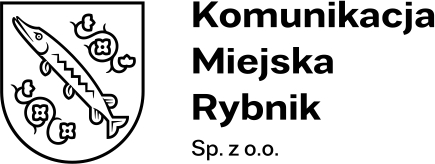 Załącznik nr 1 – Formularz oferty dla zadania 1.Nr postępowania: KMR/PN/03/2024Modernizacja infrastruktury przystankowej na terenie Miasta Rybnika 
z podziałem na części 
Część I Dostawa i montaż wiatZałącznik nr 1 do SWZ – Formularz ofertyZamawiający: Komunikacja Miejska Rybnik Sp. z o.o., ul. Lipowa 25D, 44-207 Rybnik Nr postępowania: KMR PN/03/2024Nazwa postępowania: Modernizacja infrastruktury przystankowej na terenie Miasta Rybnika z podziałem na części Część I Dostawa i montaż wiatWykonawca:..........................................................................................................................(imię, nazwisko, stanowisko/podstawa do reprezentacji) działając w imieniu i na rzecz:(pełna nazwa Wykonawcy/Wykonawców w przypadku wykonawców wspólnie ubiegających się o udzielenie zamówienia)Adres:	Kraj: …………………………………………………………………………………..REGON:	………………………………………………………NIP:……………………………………………………………………………………tel.: ……………………………………………………………………………………adres e-mail: ………………………………………………………………………...(na które Zamawiający ma przesyłać korespondencję)Rodzaj przedsiębiorstwa, jakim jest Wykonawca (zaznaczyć właściwą opcję X) Mikroprzedsiębiorstwo:								 Małe przedsiębiorstwo: 								 Średnie przedsiębiorstwo: 								 Jednoosobowa działalność gospodarcza:					 Osoba fizyczna nieprowadząca działalności gospodarczej: 			 Inny rodzaj: 										 W przypadku Wykonawców składających ofertę wspólną należy wypełnić dla każdego podmiotu osobno. Mikroprzedsiębiorstwo: przedsiębiorstwo, które zatrudnia mniej niż 10 osób i którego roczny obrót lub roczna suma bilansowa nie przekracza 2 milionów EURO.Małe przedsiębiorstwo: przedsiębiorstwo, które zatrudnia mniej niż 50 osób i którego roczny obrót lub roczna suma bilansowa nie przekracza 10 milionów EURO. Średnie przedsiębiorstwo: przedsiębiorstwo, które nie jest mikro przedsiębiorstwem ani małym przedsiębiorstwem i które zatrudnia mniej niż 250 osób i którego roczny obrót nie przekracza 50 milionów EUR. lub roczna suma bilansowa nie przekracza 43 milionów EURO.W celu potwierdzenia, umocowana do reprezentowania wskazuję, że dokumenty znajdują się w formie elektronicznej pod następującymi adresami internetowymi ogólnodostępnych i bezpłatnych baz danych (należy zaznaczyć X):  https://prod.ceidg.gov.pl       https://ems.ms.gov.pl       inne: ……………….i można je uzyskać po wpisaniu następujących danych ………………...….……………W przypadku Wykonawców składających ofertę wspólną należy wypełnić dla każdego podmiotu osobno. Oferuję wykonanie przedmiotu zamówienia zgodnie z wymaganiami specyfikacji warunków zamówienia za całkowitą cenę brutto ............................................ zł.,w tym uwzględniono podatek VAT.Powyższa cena obejmuje pełny zakres zamówienia określony w warunkach przedstawionych w Specyfikacji Warunków Zamówienia.Oświadczam, że uważam się za związanego niniejszą ofertą na okres wskazany w SWZ.Oświadczam, że zapoznałem się ze SWZ i akceptuję wszystkie warunki w niej zawarte,uzyskałem wszelkie informacje niezbędne do prawidłowego przygotowania 
i złożenia niniejszej oferty,oferujemy wykonanie przedmiotu zamówienia w terminie do 150 dni od daty zawarcia umowy,udzielam, licząc od dnia odbioru końcowego …… miesięcznej gwarancji (wpisać liczbę miesięcy) na wykonane prace i zastosowane materiały, licząc od dnia odbioru końcowego,gwarancja trwałości folii, wynosi 10 lat,w okresie gwarancji zobowiązuję się do bezpłatnego usunięcia wad 
w terminie do 14 dni od powiadomienia przez Zamawiającego o wadzie,przed zawarciem umowy zobowiązuję się do dostarczenia kosztorysu zawierającego wyspecyfikowane koszty dla każdej lokalizacji zawartej w załączniku „Specyfikacja lokalizacji”.jestem podatnikiem podatku VAT (zaznaczyć właściwe X):   tak   nieprzedmiot zamówienia wykonam (zaznaczyć właściwe X):	sam	z udziałem podwykonawcówpodwykonawcom zamierzam powierzyć następujące części zamówienia:(w przypadku nie wskazania udziału podwykonawców Zamawiający przyjmie, że całe zamówienie zostanie wykonane przez Wykonawcę, bez udziału Podwykonawcy)polegam na zasobach innych podmiotów w celu wykazania spełniania warunków udziału w postępowaniu (zaznaczyć właściwe X):	tak	nie(w przypadku nie wskazania podmiotu udostępniającego zasób Wykonawcy, Wykonawca samodzielnie będzie wykazywał spełnianie warunków udziału 
w postępowaniu oraz nie będzie polegał na zasobach podmiotów
je udostępniających).zapoznałem się z projektowanymi postanowieniami umowy określonymi 
w załączniku nr 8A do SWZ,akceptuję warunki płatności określone przez Zamawiającego.Potwierdzam, iż nie uczestniczę w innej ofercie dotyczącej tego samego postępowania.W przypadku wybrania mojej oferty zobowiązuję się do podpisania umowy na warunkach zawartych w SWZ, w miejscu i terminie wskazanym przez Zamawiającego.Oświadczam na podstawie art. 18 ust. 3 ustawy Pzp, że wskazane poniżej informacje zawarte w ofercie stanowią tajemnicę przedsiębiorstwa w rozumieniu przepisów o zwalczaniu nieuczciwej konkurencji i w związku z niniejszym nie mogą być udostępnione, w szczególności innym uczestnikom postępowania.Wykazanie, że zastrzeżone informacje stanowią tajemnicę przedsiębiorstwa ………………………………………………………………………………………………W przypadku gdy żadna z informacji zawartych w ofercie nie stanowi tajemnicy przedsiębiorstwa w rozumieniu przepisów o zwalczaniu nieuczciwej konkurencji, Wykonawca nie wypełnia pkt 6.Oświadczamy, że wypełniliśmy obowiązki informacyjne przewidziane w art. 13 lub art. 14 RODO wobec osób fizycznych, od których dane osobowe bezpośrednio lub pośrednio pozyskałem w celu ubiegania się o udzielenie zamówienia publicznego w niniejszym postępowaniu.**) w przypadku gdy Wykonawca nie przekazuje danych osobowych innych niż bezpośrednio jego dotyczących lub zachodzi wyłączenie stosowania obowiązku informacyjnego, stosownie do art. 13 ust. 4 lub art. 14 ust. 5 RODO treści oświadczenia Wykonawca nie składa (usunięcie treści oświadczenia np. przez jego wykreślenie).UWAGA: DOKUMENT NALEŻY OPATRZYĆ KWALIFIKOWANYM PODPISEM ELEKTRONICZNYM PRZEZ OSOBĘ LUB OSOBY UPRAWNIONE DO REPREZENTOWANIA WYKONAWCY I PRZEKAZAĆ ZAMAWIAJĄCEMU WRAZ Z DOKUMENTAMI POTWIERDZAJĄCYMI PRAWO DO REPREZENTACJI WYKONAWCY PRZEZ OSOBĘ LUB OSOBY PODPISUJĄCE OFERTĘL.p.Zakres (część) zamówienia zamówienia, który zamierzamy powierzyć podwykonawcyWartość zamówienia (w %), 
jaką stanowi zakres (część zamówienia), który zamierzamy powierzyć podwykonawcyNazwa (firma) podwykonawcy(jeżeli jest znana)Nazwa i adres podmiotu udostępniającego zasób WykonawcyZdolności techniczne lub zawodowe lub sytuacja finansowa lub ekonomiczna udostępniana Wykonawcy przez podmiot udostępniający zasobyL.p.Oznaczenie rodzaju (nazwy) informacjinazwa pliku 